Государственное казённое образовательное учреждение Ростовской областиобщеобразовательная школа – интернат основного общего образованияП. Шолоховского Белокалитвинского районаСказка«Крестьянский сын и царевна»                                                                                                          Воспитатель:                                                                                                        Меерзон В.В2015г.Цели: воспитание высоких нравственных устоев на примере главного героя Ивана- крестьянского сына, развитие творческой активности, формирование дружеских взаимоотношений.Иван прихорашивается у зеркала. Мать Ивана шьёт у окна.Мать Ивана: Ты куда уходишь, сыночек?Что ты вздумал так нарядиться?Иван:Во дворец иду. Между прочим,На царевне хочу жениться.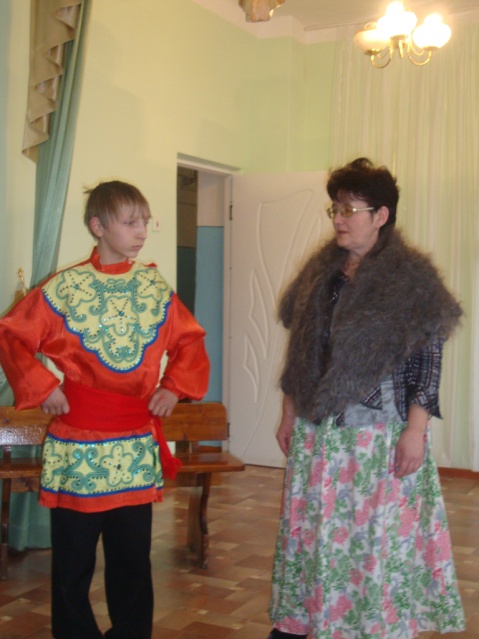 Мать Ивана: На царевне? Да что ты, Ваня!Ведь царевна тебе не пара!Иван:Отчего ж не пара, маманя?Я годами ещё не старый.Две руки здоровых имею,Не ленив. Работать умею.И собой не урод к тому же.Чем я принца любого хуже?Мать Ивана: Так-то так. Да боязно всё же:Во дворце нам с тобой не место.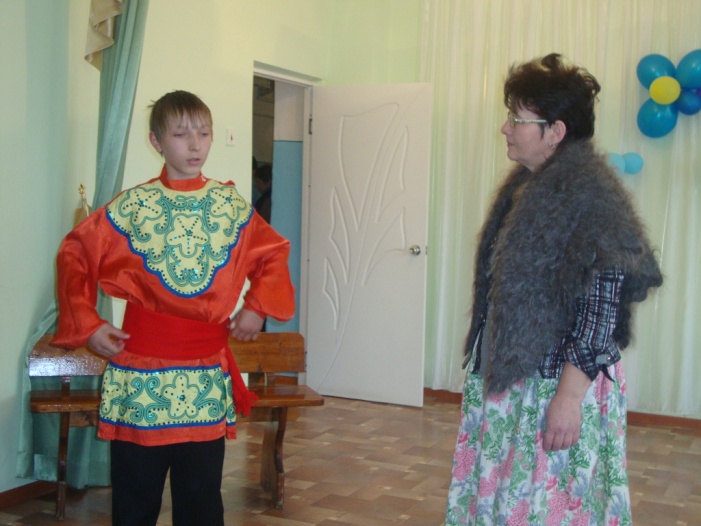 Иван:Говорят – царевна пригожа,Хороша, говорят, невеста.В общем, свататься я иду! Мать Ивана: Ой, гляди, попадёшь в беду.(благословляет в дорогу)Звучит музыка природы.Сад при дворце. Царевна гуляет в саду.Царевна:Соловьи поют в садочкеОт утра до вечера.Что мне делать, царской дочке,Если делать нечего?Ах, солнышко скрываетсяВ густые облака…От скуки мне зевается,Замучила тоска!Через забор лезет Иван.Царевна:Ой, ты кто такой? Ты откуда?Иван:Вот оттуда. Из-за забора.Царевна:Уходи, а то будет худо!Часовые! Держите вора!Иван:Ну, чего? Чего закричала?Я не вор, а пришёл по делу.Вот спрошу тебя для начала:Ты бы замуж выйти хотела?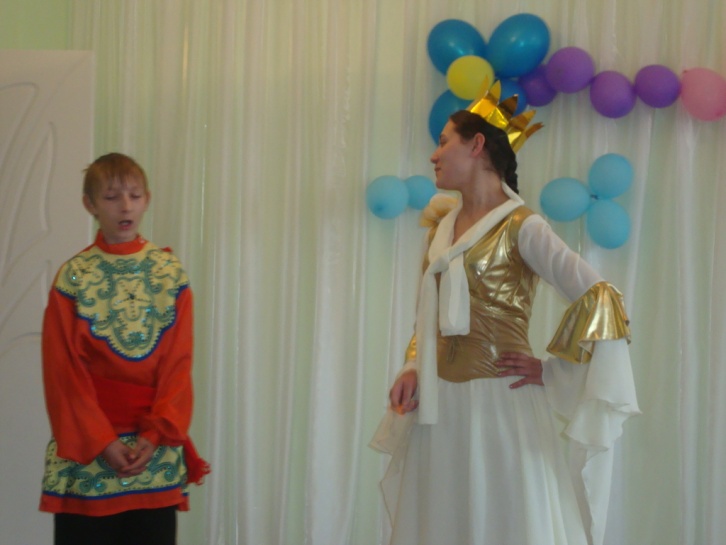 Царевна:Выйти замуж? Ну что ж, пожалуй,Если б встретился добрый малый.Иван:За меня, к примеру, пойдёшь?Царевна:За тебя, говоришь? Ну что ж!Иван:А приданым ты запаслась?Царевна:Дак оно  завсегда при нас.Всё в шкафу висит под замочком – Я недаром царская дочка!Как с утра в шелка наряжусь – Целый день в зеркала гляжусь!Так что за день устану даже.Иван:А работаешь ты, когда же?Царевна:Ишь чего захотел! «Работа»!Мне ходить и то неохота.Иван:Ну, а если тебе, царевне,Жить придётся со мной в деревнеДа пойти за водой на речкуИли хлебы поставить в печку?Царевна:Хлебы? В печку? Да ты в уме ли?Чтоб в печке они сгорели?Царь, отец мой, сказывал дочке:Хлеб на ёлке растёт в лесочке!Иван:Поглядеть мне хоть разокНа диковинный тот лесок!..Значит, хлеб ты печь не умеешь?Может, грамоту разумеешь? Будешь в школе учить ребят?Страсть учиться они хотят.Царевна:Буквари я не уважаю.И без  грамоты хороша я.Вместо имени ставлю крестик.С букварями возиться лень!Иван:Вот женись на такой невесте!Что ж ты делаешь целый день?Царевна:Пью чаёк с крендельками сладкими,Да с тянучками, да с помадками.А когда доем кренделёчки,Отдыхать ложусь в холодочке.Мне играют на мандолинах,А я сплю на пяти перинах.Иван:Нет, житьё у тебя чудное!Плохо мужу с такой женою.Будь здорова! Живи богато!Царевна:Погоди! Погоди! Куда ты?Иван:До свиданья, царёва дочка! (Уходит.)Царевна:Не взглянул назад! Ни разочка!(Села на скамью и заплакала.)